Call for participationIf you are interested in contributing to this deliverable AI Technical Test Specification, please contact the editor of this document (Auss Abbood, AbboodA@rki.de) and the Secretariat of the Focus Group (tsbfgai4h@itu.int) using “ITU/WHO Deliverable - AI Technical Test Specification” as e-mail-subject. We would appreciate if you could briefly introduce yourself and your relevant expertise.Expertise sought: Participants should be familiar with the implementation of AI algorithms and/or the testing of software products.Working version of document shared here: [Link to be announced.]Time plan:Outline/concept/raw version: 26 February 20201st draft: 26 March 20202nd draft: Submit by 26 April to tsbfgai4h@itu.int for Geneva meetingPresentation @ Geneva meeting: 4-8 May 2020Release 1: 26 May 2020Release 2: To be definedSummaryThis document specifies how an AI can and should be tested in silico. Among other aspects, best practices for test procedures known from (but not exclusively) AI challenges will be reviewed in this document. Important testing paradigms that are not exclusively related to AI applications should be mentioned too. […]Keywords[Add keywords here]Change LogThis document contains a draft version 1 of the deliverable AI Technical Test Specification submitted to the meeting of the ITU/WHO Focus Group on AI for Health, held in Geneva, 6-8 May 2020.Contributors to this documentAuss Abbood (Robert Koch Institute, Germany, AbboodA@rki.de), Markus Wenzel (Fraunhofer HHI, Germany, markus.wenzel@hhi.fraunhofer.de)CONTENTSList of TablesList of FiguresDraft FG-AI4H Deliverable 7.2AI Technical Test SpecificationSummary[Add a brief summary/abstract of text written below in section 5 “Objectives”.]ScopeThis document is part of WG-DAISAM’s endeavor to produce an assessment platform for the Focus Group AI4H. An assessment platform is meant to be a software framework that allows user from different topic groups to assess AIs in a transparent and standardized fashion on (real) health data. While such an assessment platform describes a pipeline of several diverse operations that need to be described, this document focusses on the testing phase, i.e. the part where the AI’s performance is tested and evaluated in a numerical and/or graphical way. This includes the training of the AI on data which is assumed to be cleared of biases, and represents the problem-to-solve appropriately. Data preparation is outside the scope of this document and can be found in deliverable 5. The test specification then includes the submission of this trained model to the assessment platform, its run on the undisclosed test data, and the calculation of the performance metrics. These metrics needs to give an honest estimate of the AI’s performance and are well adjusted to detect non-robust, biased, or otherwise flawed AI’s. How these metrics are defined and chosen is outside the scope of this document and more closely discussed in deliverable 7.3.ReferencesSalathé, M., Wiegand, T., Wenzel, M. and Kishnamurthy, R. (2018). White Paper of the Focus Group on Artificial Intelligence for Health. 
https://www.itu.int/en/ITU-T/focusgroups/ai4h/Documents/FG-AI4H_Whitepaper.pdf Terms and definitionsTerms defined elsewhereThis document uses the following terms defined elsewhere:3.1.1	term [reference]: definition [… add if needed]Terms defined hereThis document defines the following terms:3.1.1	term [reference]: definition [… add if needed]AbbreviationsState of the Art in TestingSoftware testing has been a crucial part of software development for several decades. The art of software testing by Glenford J. Myers is one such standard reference that was one the first examples on how to define software testing which was previously part of software debugging, the removal of errors in the code. While debugging is the process of eradicating errors in software, tests help detecting them. The ISTQB is a not-for-profit association that certifies competences in software testing and has also published a document that defines and describes testing in depth.Testing PrinciplesBefore different established tests are introduced, we may wish to look at the high-level idea of testing that can be summarized by seven principles that were established since the emergence of software testing and can be found in ISTQB’s syllabus for testing software: First, testing shows the presence of errors, not their absence, second, exhaustive testing is impossible which is an important to keep in mind when we discuss testing of AIs. Third, early testing saves time. Fourth, errors cluster together, i.e. a small fraction of the software contains most of the defects discovered through testing. This is helpful to optimize testing such that we want to predict and/or find a cluster and focus our testing efforts to a module of the software that contains such a cluster. Fifth, new tests and test data needs to be included into testing, and test data and tests need to be change regularly to detect new defects. Otherwise, testing suffers from the pesticide paradox, i.e. tests are no longer effective at finding defects. Sixth, testing is dependent on the context. E.g., a recreational smartphone app requires another intensity of testing compared to a health AI. Seventh, absence-of-errors does not mean that the user’s requirements are met, the software system is better than a competing product, or that the software is convenient to use.Test LevelsTesting can be divided into several levels of testing and forms of testing. Testing levels are component testing (often referred to as unit testing), integration testing, system testing, and acceptance testing. The lowest level of testing is component testing and tests the functionality of the components of software which are functions, classes, etc. The overall software might still not be operational, but unit testing assures that the components a product is composed of are working as intended. Integration testing tests the interactions between the prior tested components and units or between systems such as microservices or packages. Such larger systems are tested using system testing. A system can be the aforementioned microservices but it might also be the overall end-to-end application that either consists of several components or several smaller systems. The highest level of testing is acceptance testing and is similar to system testing in that it tests the whole end-to-end application but it does not look for errors in the sense of software development. This step is rather used to verify that the system behaves as intended according to customer, system administrators, contracts, regulators, etc. Test TypesTable 1 contains the several forms of testing. All forms can in general be combined with the above mentioned levels of testing. However, Table 1 contains a suggestion on which combinations might be more appropriate. More information on testing can be found in ISO/IEC/IEEE 29119, IEEE 2008, and BS 7925. Table 1: Forms of TestingCoverageA reliable measure of testing is test coverage. 100% statements (such as functions) coverage, e.g., means that each statement of code has been executed during test time. The next step of coverage quality is the decision coverage which means that each program decision was executed such that each possible outcome occurs at least once. This can also be applied for inference of an AI model, e.g. a classifier. This becomes particularly interesting for rare classes. Most desirably is the condition coverage where each condition of a program takes on all possible outcomes at least one or in multi condition coverage where all combinations of conditions in a program decision are exercised.Identification of Gaps Needed for the Assessment PlatformWhile there are many suggestions made section 5 on how to test software in various depths and from different perspective, there are still some omissions which would be recommended to test when we want to test a health AI.Gaps in Functional and Black-box TestingAlthough most software has the possibility to be tested for an output given a predefined input, this proofs difficult for AI’s.Most state-of-the-art AI algorithms are tied to some set of training data and AI-specific software-hardware-combinations. An AI is thus enclosed by several steps of computation that should be viewed as inseparable from the AI. This process needs to be streamlined to be tested and reproduced (e.g., MLFlow, Sacred, …)  to build the tight connection between data and AI and containerization (e.g. Docker) to tie the necessary libraries and software to the AI. One figurehead for such a pipeline could be the assessment platform of this Focus Group’s self-developed assessment platform that will try to find a horizontal solution on how to structure a whole AI-pipeline (TBD). In the following we will explain why testing AIs together with data and a container and hardware-specifications are important and not covered by standard testing recommendations.Certain algorithms rely on assumptions on the (input) data. To assure its functionality, input data needs to be tested for these assumptions to assure that the output of the AI works as expected including edge cases in the input. This assumption might be more fuzzy compared to traditional software testing and thus needs to be viewed slightly different. However, even for non-AI-based software the FDA acknowledges in the document General Principles of Software Validation; Final Guidance for Industry and FDA Staff that not all types of input can be tested. When specifying tests for the input, we always need to keep in mind that although all tests have passed, our AI might still break in the future due to non-foreseen input data. Continues testing and evaluation for unaccounted input is important.Especially algorithms that utilize “special” hardware/hardware specification (e.g. graphics card/16-bit floating operations) might only run (or produce the exact expected results) on an exhaustive list of hardware-software combinations. This might be quite prominent in the medical setting. Especially data from the medical setting produces data that has strong device-specific properties which can be picked up by the AI. The AI usually cannot easily generalize over these device-specific difference because the training data most of the time is in-house data and therefore originates from the same data acquisition process. A dataset containing samples with lesser privacy concerns can be easier crowdsourced/combined assuring that different kinds of hardware/software combinations were used to produce such data. Thus, it is desirable to test whether an AI performs equally well on both, different hardware and software (e.g., automatic preprocessing of raw hardware output before file is saved) for data acquisition.Given that we possess a closed unit of all the necessary components to run an AI, the tests to verify the functionality of it probably falls into the category of functional black-box testing. We have a clear idea that the AI is supposed to do, e.g. detect cancer in an x-ray which is the functional part but we do not necessarily have any insights of the inner workings of the algorithm. When running a benchmarking challenge on some assessment platform, then there might be the problem that the algorithm must not be disclosed since it might be part of the company’s intellectual property. Or we have some large machine learning or deep learning model comprised of a large number of parameters that are only accessible through specialized algorithms that do not necessarily reflect how the algorithm works. In short, we either must not see how the algorithm works or it is hardly human-interpretable. Thus, we assume black-box testing.Gaps in Non-functional TestingWhile the AI algorithm might run without errors performing the aforementioned testing, we have certain expectations of the algorithm how it should work, e.g. not only detect cancer in x-rays but also rare forms equally well as more common ones or to work well independent on the used machine.Input data can change in its quality but does not necessarily break the AI. Thus, certain measures need to be established to detect a, i.e., concept drift. This part of testing which is part of non-functional testing is more closely described in deliverable N° 5 “Data specifications”.A learning goal is mostly linked to some metric or other performance measure (A/B testing, acceptance testing…). It is important to specify metrics and tests to assess whether an algorithm and/or dataset achieves the expected performance of the user/stakeholder. Learning goals needs to be tested as well to avoid typical pitfalls such as data leakage, bias, etc. We refer to the deliverable N° 7.3. “AI Test Metrics” for a thorough treatise of this topic.Performance, in some cases, cannot be simply represented by numerical values. Acceptance testing is equally important in case the output is no simple scalar indicating some classification or regression performance but consists of a set of interactions with the user (i.e. chatbot). Human evaluation can lead to ambiguities since different individuals will rate the same AI output differently. It is best to agree on a number of human-tester and how their opinions are blended to achieve comparability between different AIs.Each AI should contain a reference paper or implementation that shows that the planned AI system tackles the problem adequately. Much time can be wasted not handling known problems or using known solutions.Leaderboard probingFrom another perspective, when organizing a AI challenge, one needs to test how certain modification of aggregation, missing data handling, and metrics can affect the competitions outcome. One example is that certain metrics allow the competitors, if probed correctly, to gain knowledge about the test data. Such vulnerabilities to so-called leader board probing needs to be avoided by testing vulnerability to such methods.Test specificationThis document specifies how an AI can and should be tested in silico. Among other aspects, best practices for test procedures known from (but not exclusively) AI challenges will be reviewed in this document. Important testing paradigms that are not exclusively related to AI applications should be mentioned too.Figure 1: Example of a figureAnnex A
Example of an Annex […]Appendix I
BibliographyFormat: APA bibliography style with DOI links. References like [Name, Year].Anderson‐Cook et al. (2019). How to Host An Effective Data Competition: Statistical Advice for Competition Design and Analysis. Statistical Analysis and Data Mining: The ASA Data Science Journal, 12(4), 271-289. https://doi.org/10.1002/sam.11404 Reinke et al. (2018). How to exploit weaknesses in biomedical challenge design and organization. In International Conference on Medical Image Computing and Computer-Assisted Intervention (pp. 388-395). Springer, Cham. https://doi.org/10.1007/978-3-030-00937-3_45 Wiegand, T., Krishnamurthy, R., Kuglitsch, M., Lee, N., Pujari, S., Salathé, M., Wenzel, M. and Xu, S. (2019). WHO and ITU establish benchmarking process for artificial intelligence in health. The Lancet, 394(10192), 9-11. https://doi.org/10.1016/S0140-6736(19)30762-7 ____________________________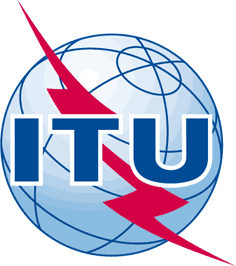 INTERNATIONAL TELECOMMUNICATION UNIONTELECOMMUNICATION
STANDARDIZATION SECTORSTUDY PERIOD 2017-2020INTERNATIONAL TELECOMMUNICATION UNIONTELECOMMUNICATION
STANDARDIZATION SECTORSTUDY PERIOD 2017-2020FG-AI4H-I-027FG-AI4H-I-027INTERNATIONAL TELECOMMUNICATION UNIONTELECOMMUNICATION
STANDARDIZATION SECTORSTUDY PERIOD 2017-2020INTERNATIONAL TELECOMMUNICATION UNIONTELECOMMUNICATION
STANDARDIZATION SECTORSTUDY PERIOD 2017-2020ITU-T Focus Group on AI for HealthITU-T Focus Group on AI for HealthINTERNATIONAL TELECOMMUNICATION UNIONTELECOMMUNICATION
STANDARDIZATION SECTORSTUDY PERIOD 2017-2020INTERNATIONAL TELECOMMUNICATION UNIONTELECOMMUNICATION
STANDARDIZATION SECTORSTUDY PERIOD 2017-2020Original: EnglishOriginal: EnglishWG(s):WG(s):PlenaryE-meeting, 7-8 May 2020E-meeting, 7-8 May 2020DOCUMENTDOCUMENTDOCUMENTDOCUMENTDOCUMENTSource:Source:EditorEditorEditorTitle:Title:Updated DEL7.2: AI Technical Test SpecificationUpdated DEL7.2: AI Technical Test SpecificationUpdated DEL7.2: AI Technical Test SpecificationPurpose:Purpose:DiscussionDiscussionDiscussionContact:Contact:Auss Abbood
Robert Koch Institute
GermanyAuss Abbood
Robert Koch Institute
GermanyEmail: AbboodA@rki.deAbstract:This document proposes an outline for the future deliverable “AI Technical Test Specification” of the ITU/WHO Focus Group on Artificial Intelligence for Health.	Page1	Scope	42	References	43	Terms and definitions	43.1	Terms defined elsewhere	43.2	Terms defined here	44	Abbreviations	45	State of the Art in Testing	55.1	Testing Principles	55.2	Test Levels	55.3	Test Types	55.4	Coverage	66	Identification of Gaps Needed for the Assessment Platform	76.1	Gaps in Functional and Black-box Testing	76.2	Gaps in Non-functional Testing	86.3	Leaderboard probing	87	Test specification	8Annex A Example of an Annex	9Appendix I Bibliography	9	PageTable 1: Forms of Testing	6	PageFigure 1: Example of a figure	8AIArtificial IntelligenceAI4HArtificial Intelligence for HealthDAISAMData and AI Solution AssessmentFG-AI4HITU/WHO Focus Group on Artificial Intelligence for HealthISTQBInternational Software Testing Qualifications BoardMLMachine LearningTDDTopic Description DocumentTGTopic GroupWGWorking GroupTest TypeExplanationFunctional TestingTests what the system should do by specifying some precondition, running code and then compare the result of this execution with some postcondition. It is applied at each level of testing although in acceptance testing most implemented functions should already work. A measure of thoroughness of functional testing is coverage.Non-functional TestingTest how well a system performs. This includes testing of usability, performance efficiency, or security of a system and other characteristics found at ISO/IEC 25010. This test can be performed on all levels of test. Coverage for non-functional testing means how many of such characteristics were tested for.White-box TestingTests the internal structure of a system or its implementation. Its is mostly tested in component and system testing. Coverage in this test measures the proportion of code components that have been tested as is part of component and Black-box TestingOpposed to white-box testing, here we treat software as a black box with no knowledge on how software achieves its intended functionality. Merely the output of this form of testing is compared with the expected output or behaviour. The advantage of black-box testing is that no programming knowledge is required and therefore well equipped to detect biases that arise if only programmer write and test software. This test can be applied at all levels of testing.Maintenance TestingTests changes of already delivered software for functional and non-functional quality characteristics.Static TestingForm of testing that does not execute code but manually examines the system, i.e. through reviews, linters, or formal proofs of the program.Change-related TestingTests whether changes corrected (confirmation testing) or caused errors (regression testing). Change-related testing can be applied on all levels of testing.Destructive TestingThis tests aims to make the software fail by proving unintended inputs which tests the robustness of the software. This can be applied on all levels of software testing.AB